КОМСОМОЛ – МОЯ ПУТЕВОДНАЯ ЗВЕЗДА!Наше прошлое – это сокровище, общее, и оттого ещё более ценное. Важно и нужно оберегать его, учиться быть благодарным тем людям и событиям, которые сформировали современную Россию, какой мы её знаем. Сейчас многие исторические события рассматриваются с критических точек зрения, не затихают споры и дебаты о значении СССР в становлении современного российского общества. В 2018 году исполняется 100 лет со дня создания ВЛКСМ. Это важная дата для каждого гражданина нашей Родины, особенно тех, чья юность прошла под знаменем Комсомола. В этот день они с улыбкой вспоминают прошлое, а те, кто не застал этого времени, стремятся узнать о нем из первых уст.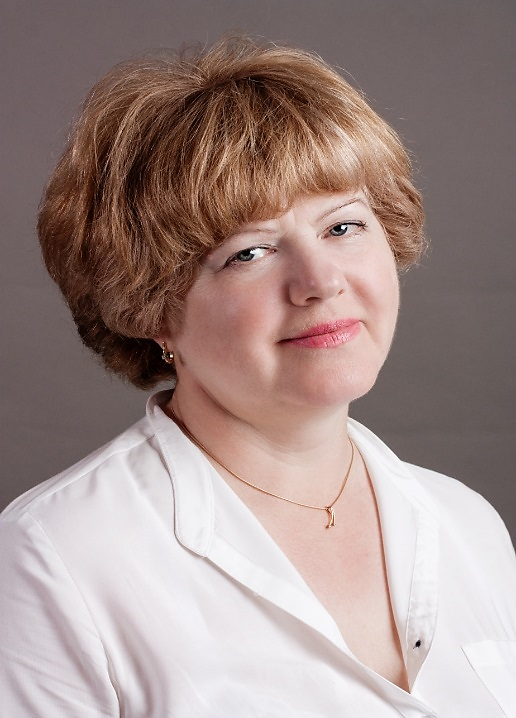 Я поговорила с Ольгой Петровной Пономаревой – комсомолкой, Почётным работником общего образования РФ, чтобы задать ей волнующие меня и моих сверстников вопросы.Ольга Петровна оказалась тем человеком, про которого можно сказать «светлый». И дело даже не в её свободной белой рубашке или в том, что глаза у неё цвета голубеньких обоев в моей детской, нет, просто есть в ней что-то уютное, честное, что сразу же располагает к себе. Хотелось посидеть с ней на маленькой кухоньке девять квадратных метров, выпить чаю и рассмотреть поближе фотографии из старых семейных альбомов. Была уверенность, что на каждый вопрос найдется интересный рассказ, поучительная история или забавный случай из жизни.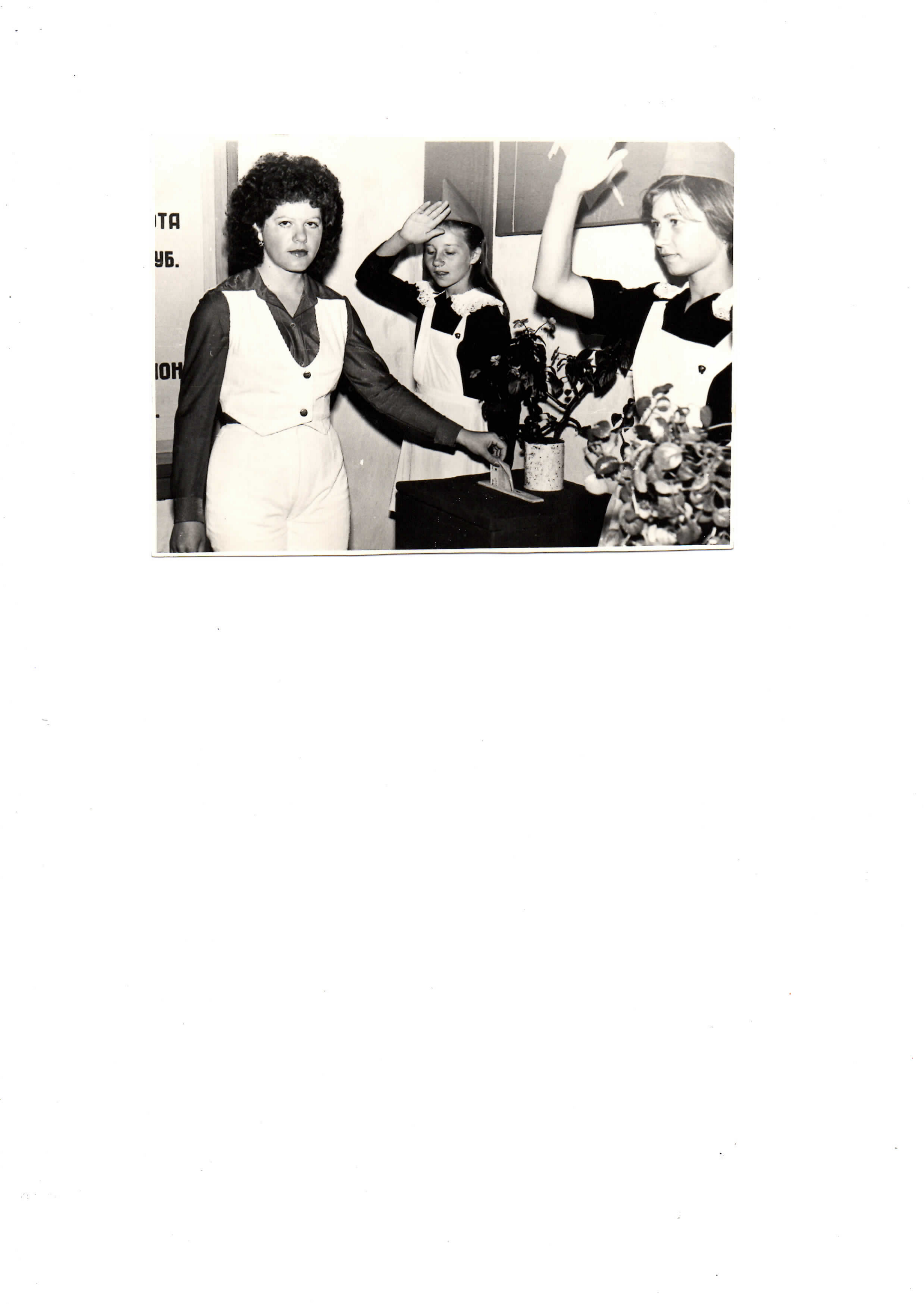 «Вот, – говорит она, протягивая мне заветную черно-белую фотографию, – а это я на первых в своей жизни выборах. Мне тогда только 18 лет исполнилось, помню, как волновалась, как всегда хотела быть первой, потому и пришла в 6 утра, когда избирательный участок только открывался. Сколько гордости было! Меня тогда даже сфотографировали с бюллетенем и девочками-пионерами. Видно было, что они тоже волновались, хотели выполнить свою работу как можно лучше, как и все советские люди. У меня в тот день ещё и интервью брали, так что это не первый мой опыт в роли респондента». Ольга Петровна смеётся и энергично взбивает свои пшеничные волосы, а я замечаю, как от смеха у неё расходятся морщинки вокруг глаз.  Мне предстояло взять интервью на интересную, но сложную, как это бывает со всеми интересным, тему.  Из школьного курса истории я уже знала, что Комсомол – это организация, через которую осуществлялось воспитание молодежи. Сначала ребят принимали в октябрята, затем в пионеры. Постепенно обязанности усложнялись, повышался уровень ответственности, и ко времени вступления в Комсомол человек должен был быть сознательной личностью, гражданином, на которого можно было положиться. Мне отчаянно хотелось узнать больше, поэтому я, немного волнуясь, задала собеседнице вопрос. - Можете ли вы представить свою молодость без стройной системы вступления в пионеры, затем в октябрята, комсомольцы?- Возможно, представить и могу, но не хочу (она задумчиво смотрит в сторону, видно, что воспоминания поглощают ее целиком). Я очень горжусь тем, что моё взросление проходило по этой лесенке: октябрёнок – пионер – комсомолец. Эта система выработала у меня внутренний идеологический стержень, стремление расти и совершенствоваться, у меня даже есть наградное фото у развернутого Красного знамени. 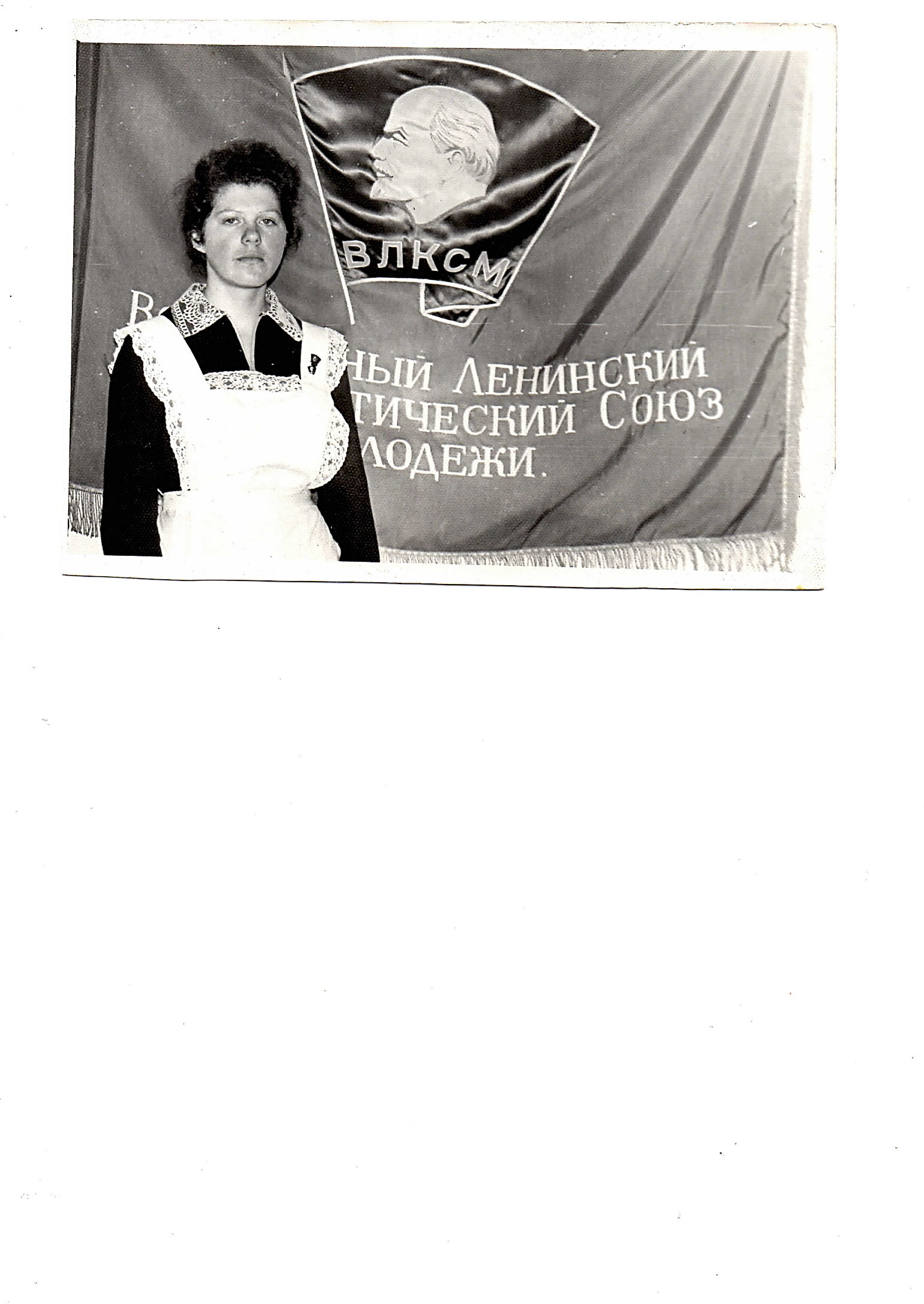 Это почётная награда давалась учащимся, которые были активистами во всех сферах жизни: в творчестве, в общественно значимых акциях, в досуге.- Какие чувства вы испытывали, вступая в Комсомол? Легко ли было туда попасть? Как происходило зачисление?- Чувство радости и гордости за саму себя, я понимала, что могу уже ставить более глобальные цели, и достигать их. Вступала я в Комсомол, как и все, в 14 лет. Нужно было сначала подать заявление, да ещё и заручиться рекомендацией коммуниста или двух комсомольцев. Только после этого твоё заявление принимали, если считали твою кандидатуру достойной. Это была очень сложная и волнительная процедура, – делится Ольга Петровна, – помню, как волновалась, как хотела стать комсомолкой!  Мне назначали собеседование, и я с волнением к нему готовилась. Нужно было выучить устав ВЛКСМ, имена ключевых вождей комсомола и партии, важные даты и главное – ответить на вопрос: «Почему ты хочешь стать комсомольцем?».-  К чему мотивировала вас и ваших сверстников возможность вступления в Комсомол?- Мотивировала, в первую, очередь учиться, ведь в комсомольцы редко принимали троечников – только если ты особенно активно участвовал в акциях и мероприятиях, и вообще был человеком деятельным. У меня никогда проблем с учебой не было, – с гордой улыбкой добавляет Ольга Петровна, – как-то принято было тогда хорошо учиться. Если кто-то не успевал, ему всегда помогали, кто советом, кто добрым словом. Не было такого, что ты остаёшься один на один с трудностями, этого мне в современном обществе не хватает. Все куда-то спешат, суетятся, а про товарищей своих забывают, только себя видят и о себе заботятся. Не все, конечно, есть и добрые люди, которые не потеряли свою человечность, и организации есть, но мало их стало.  - Какие добрые дела совершали комсомольцы? В каких общественных акциях вы принимали участие? - Комсомольцы всегда были самоотверженными ребятами, мы делали общее дело и гордились им. Комсомольские стройки, целинные земли, сколько городов и объектов было построено. Каждый хотел помочь, внести в свой вклад в общее дело. И я тоже хотела и делала, ежегодно участвовала в демонстрациях и праздничных шествиях, посвященных празднованиям 1 и 9 Мая, 7 ноября. Эти праздники были значимы для всех советских людей, каждый хотел сделать всё как можно лучше. «От каждого по способностям», как тогда говорили, вот и старались все свои способности показать с лучшей стороны. По первой профессии я – культработник, поэтому все мероприятия, связанные со знаменательными датами, важными событиями, церемонии награждения и чествования молодежи и ветеранов, – всё это с удовольствием и с гордостью за односельчан я проводила, не считаясь со временем, а уж оплаты не было вообще. Мы же верили, что наступит светлое будущее – коммунизм. - Какой досуг для молодежи обеспечивали комсомольские организации?- Русские люди, а особенно молодёжь, всегда любили праздники: дискотеки, тематические вечера отдыха, КВН, концерты и конкурсы. Но тогда это проходило более искренне и с душой, более правдиво и ответственно. Не было зависти, и никто не делал из этого бизнеса. Я сама проводила такие вечера, придумывала темы, украшала зал, и старалась внести какую-то нотку познавательности. Не всем ребятам удавалось хорошо учиться, но через игры, викторины, конкурсы ребята узнавали что-то новое, никто не уходил с праздника без новых знаний. А там, глядишь, и томик Пушкина возьмут, и стихи его прочитают. Многие ребята так открывали в себе любовь к чтению, и я очень горжусь, что отчасти я была тому причиной.- Остались ли у вас подруги-комсомолки, с которыми вы и сейчас поддерживаете дружеские отношения?- Да, и очень много! – с радостью прибавляет Ольга Петровна, – все, с кем я дружила в молодые годы, стали хорошими людьми, добросовестными работниками, с чувствами, с искренностью, веселые и добрые. Среди них есть педагог, работающий с дошкольниками, кандидат наук, много одноклассников, которые стали инженерами и врачами, культработник (сейчас она домохозяйка, но с ней можно «культурно» обсудить даже варку борща). Все мои друзья добрые, отзывчивые, искренние люди, и детей своих и внуков воспитывают в честности и любви.  - Помог ли вам Комсомол выработать прочную гражданскую позицию? Что значили для комсомольца понятия честь и родина?- Комсомол стал для меня и многих ребят школой жизни. Он объединял людей, которым была небезразлична судьба страны и народа, помог им найти своё место в жизни. Нет в истории других примеров такого мощного молодежного движения, каким был Ленинский Комсомол. В мирное время и в годы войн, плечом к плечу с коммунистами, комсомольцы первыми шли в бой, на целину, на стройки, в космос и вели за собой молодёжь. На каждом историческом рубеже комсомол выдвигал из своей среды тысячи и тысячи молодых героев, прославивших его своими подвигами. Их пример беззаветного служения Родине, народу всегда будет в памяти нынешних и будущих поколений. - Главная задача Комсомола состояла в идеологическом воспитании нации. Какие качества вы смогли в себе сформировать? - Сегодня я крепко стою на ногах. Я могу с уверенностью сказать, что я прошла серьезную школу жизни: с 4 класса я училась вдали от дома, затем я по иронии судьбы попала в Сибирь и заканчивала школу, окружённая другими ребятами. Это было нелегко, но система помогла мне адаптироваться. Затем я поступила в ВУЗ заочно, так как с 17 лет, после окончания школы, я пошла работать в школу учителем. Добросовестность, трудолюбие, ответственность дали свои плоды.- Как вы считаете, помогли ли вам эти качества найти свое место в XXI веке?- Безусловно, помогли: сегодня я – почётный работник общего образования РФ, работаю на административной и преподавательской должностях, а ещё я мать, которая старается привить своим детям те же качества, что когда-то во мне взрастил Комсомол. - По каким моментам из своей комсомольской юности вы испытываете особую ностальгию?- Однозначно, по школьным годам. Недаром же в песне поётся «Школьные годы чудесные, с книгою, с дружбою, с песнею...». Это беззаботное время, когда очень много времени на творчество, на хобби. А ещё для нашего поколения семья являлась всем – опорой и поддержкой, началом всех начал, основой и примером.  Наши родители были в почёте и уважении, а учителя – это просто были святые люди. - Как вы считаете, когда было лучше: во времена Комсомола или сейчас?- Комсомол формировал в человеке его личностные качества, здесь, если у тебя была к чему-нибудь склонность, тебя направляли в кружок, чтобы ты мог научиться делать что-то лучше. Я занималась сразу в нескольких: по плаванию, танцам и рисованию.  Я была очень деятельной девчонкой, всегда куда-то рвалась, хотелось во всем поучаствовать, везде внести свою лепту. Большинство моих друзей и одноклассников тоже были такими. Мы сплачивались на почве общего идеала, стремления, так появлялись первые дружеские компании: мы вместе ходили домой, помогали друг другу с уроками, всё делали вместе. Для меня Комсомол стал тем фундаментом, который сформировал меня как личность. Конечно, в комсомоле было всякое. Нельзя сказать однозначно, что тогда было всё хорошо, а сейчас всё плохо. Нет! Были и плохие моменты, и хорошие. Однако, в основе своей, это была замечательная общественная организация. Комсомол — это юность целого государства. Комсомол — это самые прекрасные воспоминания миллионов граждан! Комсомол — это энергия, целеустремленность, желание перевернуть этот мир и сделать его лучше! Я могу с уверенностью сказать, что комсомол – это моя путеводная звезда, и это же могут повторить мои друзья!- Спасибо огромное за интервью!После разговора с Ольгой Петровной я поняла, что важно и нужно научиться не только рассматривать события прошлого с критической точки зрения, но и прислушиваться к людям, которые стали очевидцами тех или иных событий, становления таких организаций как ВЛКСМ. Я горжусь прошлым своего народа, и считаю, что для человека, который хочет стать полноценной личностью, важно, в первую очередь, быть хорошим гражданином. Нужно не осуждать, а гордиться, и пусть верная в корне идеология Комсомола станет и моей путеводной звездой, а комсомольцы – примером любви к родине и служения обществу!Дарья Пономарева, (Просто однофамилица)МБОУДО «Центр детского творчества» Центрального района г. Кемерово пресс-центр «Поколение Next»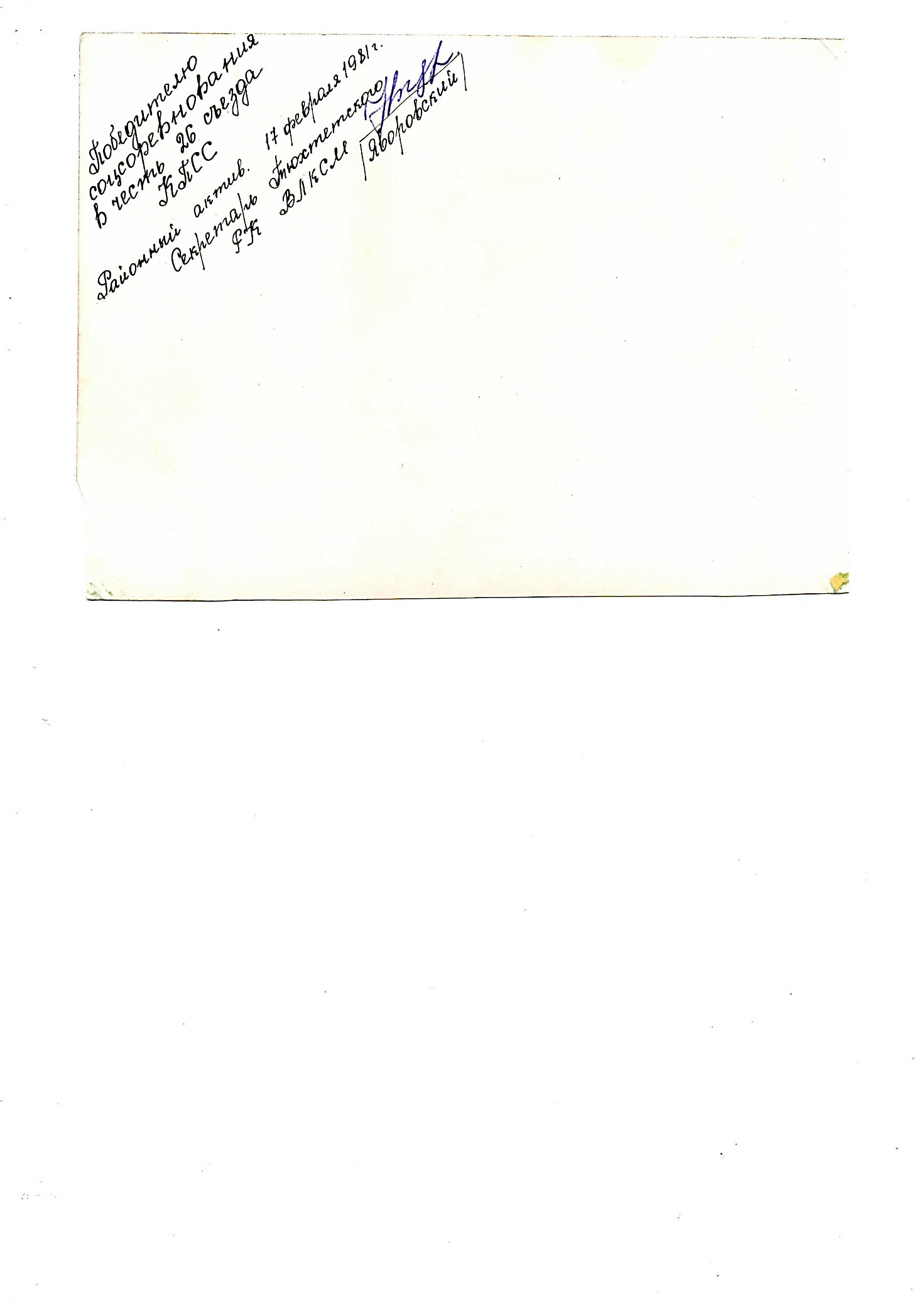 Фото из семейного архива Пономаревой Ольги Петровны